Demande de document(s)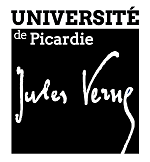 BU ARTSDate : . . . . . . . . . . . . . . . . . . . . . . . . . Pendant la fermeture des bibliothèques au public pour des raisons sanitaires, il est possible d'emprunter des documents.1 -Consultez le catalogue www.bu.u-picardie.fr relevez les références des documents que vous souhaitez emprunter. Uniquement les documents localisés à la BU Arts. Pas de réservation, pas de navette2 -Remplissez ce formulaire et renvoyez-le à l'adresse pret-buarts@u-picardie.frAttention à remplir correctement vos coordonnées.3 –Votre demande sera prête le lendemain et restera disponible 3 joursPlages de retrait : Lundi de 9h30 à 12h30 puis 13h30 à 16h Mardi, Mercredi, Jeudi et Vendredi de 9h30 à 12h30 4 -Le jour du retrait munissez-vous d'une pièce d'identité et/ou de votre carte UPJV. Tous les documents sont déjà enregistrés sur votre carte. Respectez les consignes de sécurité.Document(s) demandé(s) (maximum 10 par demande dans la limite de 20 documents empruntés simultanément). La date de retour des documents est automatiquement fixée au 30/09/2020. Possibilité de prolonger les documents déjà empruntés via l’adresse pret-buarts@u-picardie.fr uniquement. Document(s) demandé(s) : ▪ Titre du document : . . . . . . . . . . . . . . . . . . . . . . . . . . . . . . . . . . . . . . . . . . . . . . . . . . . . . . . . . . . . . . . . . . . . . . . . . . . . . . . . . . . . . . . . . . . . . . . . . . . . . . . . . . . . . . . . . . . . . . . . . . . . . . . . . . . . . . . . . . . . . . . . . . . . . . . . . Cote : . . . . . . . . . . . . . . . . . . . . . . . . . . . . . . . .   N° d’inventaire : . . . . . . . . . . . . . . . . . . . . . . . . . . .▪ Titre du document : . . . . . . . . . . . . . . . . . . . . . . . . . . . . . . . . . . . . . . . . . . . . . . . . . . . . . . . . . . . . . . . . . . . . . . . . . . . . . . . . . . . . . . . . . . . . . . . . . . . . . . . . . . . . . . . . . . . . . . . . . . . . . . . . . . . . . . . . . . . . . . . . . . . . . . . . . Cote : . . . . . . . . . . . . . . . . . . . . . . . . . . . . . . . .   N° d’inventaire : . . . . . . . . . . . . . . . . . . . . . . . . . . .▪ Titre du document : . . . . . . . . . . . . . . . . . . . . . . . . . . . . . . . . . . . . . . . . . . . . . . . . . . . . . . . . . . . . . . . . . . . . . . . . . . . . . . . . . . . . . . . . . . . . . . . . . . . . . . . . . . . . . . . . . . . . . . . . . . . . . . . . . . . . . . . . . . . . . . . . . . . . . . . . . Cote : . . . . . . . . . . . . . . . . . . . . . . . . . . . . . . . .   N° d’inventaire : . . . . . . . . . . . . . . . . . . . . . . . . . . .▪ Titre du document : . . . . . . . . . . . . . . . . . . . . . . . . . . . . . . . . . . . . . . . . . . . . . . . . . . . . . . . . . . . . . . . . . . . . . . . . . . . . . . . . . . . . . . . . . . . . . . . . . . . . . . . . . . . . . . . . . . . . . . . . . . . . . . . . . . . . . . . . . . . . . . . . . . . . . . . . . Cote : . . . . . . . . . . . . . . . . . . . . . . . . . . . . . . . .   N° d’inventaire : . . . . . . . . . . . . . . . . . . . . . . . . . . .▪ Titre du document : . . . . . . . . . . . . . . . . . . . . . . . . . . . . . . . . . . . . . . . . . . . . . . . . . . . . . . . . . . . . . . . . . . . . . . . . . . . . . . . . . . . . . . . . . . . . . . . . . . . . . . . . . . . . . . . . . . . . . . . . . . . . . . . . . . . . . . . . . . . . . . . . . . . . . . . . . Cote : . . . . . . . . . . . . . . . . . . . . . . . . . . . . . . . .   N° d’inventaire : . . . . . . . . . . . . . . . . . . . . . . . . . . .Demandeur :Nom, Prénom* : . . . . . . . . . . . . . . . . . . . . . . . . . . . . . . . . . . . . . . . . . . . . . . . . . . . . . . . . . . . . . . . . . . . . . . . Étudiant (Précisez L M D) 	 Enseignant		 Autre :…………………...N° étudiant/Code barre* : . . . . . . . . . . . . . . . . . . . . . . . . . . . . . . . . . . . . Tél.* : . . . . . . . . . . . . . . . . . . . . . . . . . . . . . .  Courriel *: . . . . . . . . . . . . . . . . . . . . . . . . . . . . . . . . . . . . . . . . . . . . . . . . . . . . . . . . . . . . . . . . . . . . . . . . . . . . . .(*) champs obligatoire